4. Uluslararası Antakya Film Festivali’nin Kısa Film Finalistleri De Belli Oldu!Bu yıl 23 – 29 Kasım tarihleri arasında gerçekleştirilecek olan 4. Uluslararası Antakya Film Festivali’nin uzun metraj, belgesel ve kısa film dalındaki finalistleri belli oldu.Kültür Turizm Bakanlığı ve Hatay Büyükşehir Belediyesi'nin önderliğinde Samandağ Belediyesi, Defne Belediyesi, Arsuz Belediyesi’nin destekleriyle, Ansam Kültür Derneği ve Fotofilm Sanat Merkezi tarafından düzenlenen 4. Uluslararası Antakya Film Festivali, Mehmet Oflazoğlu ve Eylül Gözde Toprak direktörlüğünde hazırlıklarını sürdürüyor. Bu yıl “Göç” temasıyla geliyor!4. Uluslararası Antakya Film Festivali bu sene dünyanın gündemindeki en önemli konulardan biri olan, bölgemiz ve kentimiz için ise hayati ve insani bir boyut taşıyan “Göç” olgusunu ele alıyor.Festival sadece bugün ve Ortadoğu’da değil, dünyanın her yerinde ve tarihin her evresinde doğduğu toprakları terk etmek zorunda kalmış insanlığın ortaklaştığı “Anavatandan” kopuş duygusunu, ulusal ve uluslararası sanatçıların eserleriyle hassas, sezgili ve sağduyulu üretimleri yoluyla ifade etmek amacı taşıyor. İşte, “Altın Defne Ödülü” için yarışacak aday filmler: Kısa film finalistleriAsfalt - Süleyman DemirelKarayel - Roza ErizinEn yeni gerçekçilik - Mehmet Ali Sevimliikiz yıldızlar - Mehmet Tığlıİp Koptu - Mehmet Selçuk Bilgeİpler - Gökçe PehlivanoğluBataccan - Güneş GüneşÇevirmen - Emre Kayış 7 Santimetre - Metehan ŞereflioğluMahkûm - Erol Çelik
Uzun metraj finalistleriBabamın Kanatları - Kıvanç SezerRauf - Barış Kaya, Soner CanerKalandar Soğuğu - Mustafa KaraMavi Bisiklet - Ümit KörekenDefnenin Bir Mevsimi - Mehmet ÖztürkMezarcı - Talip KaramahmutoğluMor Ufuklar - Olgun ÖzdemirAğustos Böcekleri ve Karıncalar - Erhan TuncerAlbüm - Mehmet Can MertoğluYağmurlarda Yıkansam - Gülten TarançGeçmiş – Çağdaş Çağrı Genç Pehlivanlar - Mete GümürhanBelgesel finalistleriLamorde - Orhan DedeRağmen - Emre KarapınarBeyaz Çınar - Kazım ÖzKayıp Vatan - Aydın KapamcıkGönderen İlhan sami Çomak - Çiğdem Mazlum-Sertaç YıldızKara Atlas - Umut VedatKaranlıkta ışıklar - Erkan TahhuşoğluO'nsuz Olmaz - Ufuk ErdenDaha güzl bir yaşam - Pınar Nadide OkanRudolf Nurayev (Düşlerinin-adası) - Orhan Tekeoğlu, Evgenia TirdatovaBaba Usta- Mezar İşleri Yapılır - Yönetmen: Abdurrahman Baştuğ Ve Özgün Kabakçıoğlu 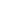 Festivalin web sitesi: 
www.antakyafilmfestivali.orgSosyal Medya hesapları:
facebook.com/antakyafilmfestivali
twitter.com/antakyafilmfes1
https://www.instagram.com/antakyafilmfestivali